Friday, 14 November 2014National enjoy delayed honeymoon with big lead over leaderless Labour before new leader is selected next weekToday’s New Zealand Roy Morgan Poll shows National (49.5%, up 6% since early October). Support for Key’s Coalition partners is down slightly with the Maori Party 1% (down 1%), Act NZ 0.5% (unchanged) and United Future 0% (down 0.5%).Support for the main opposition Labour Party is up slightly to 24% (up 1.5%) and down for the other two opposition parties: Greens 14.5% (down 3%) and NZ First 6.5% (down 0.5%). For the parties outside Parliament the Conservative Party of NZ is 2% (down 3%) while the Internet-Mana Party alliance is at 0.5% (down 0.5%) and support for Independent/ Others is 1.5% (up 1%).If a National Election were held now the latest New Zealand Roy Morgan Poll shows that National would be easily re-elected.Despite the boost for the Government the latest NZ Roy Morgan Government Confidence Rating has fallen significantly to 126pts (down 11pts) with 56% (down 5.5%) saying NZ is ‘heading in the right direction’ compared to 30% (up 5.5%) that say NZ is ‘heading in the wrong direction’. However, even after this fall the NZ Government Confidence Rating remains substantially higher than in Australia – Australian Government Confidence last week was at 99.5pts.Michele Levine, Chief Executive Officer, Roy Morgan Research, says:“Prime Minister John Key is this week striding the world stage – visiting the APEC Summit in Beijing, the East Asia Summit in Myanmar and finishing off on the weekend at the G20 Summit in Brisbane. Key has had the chance to meet many world leaders including US President Barack Obama and Chinese President Xi Jinping.“These meetings are mainly concerned with increasing trade and investment and promoting growth in the world economy, but they also provide a clear opportunity for the newly re-elected Prime Minister to demonstrate his leadership credentials. This week’s Morgan Poll shows National (49.5%) now more than double the Opposition Labour Party (24%).“The contrast between the two parties is even more striking given Labour is still leaderless following former leader David Cunliffe’s resignation following the election defeat in September. Labour finally selects its new leader next Tuesday (November 18). The Labour leadership contest is a four-way fight between Wellington Central MP Grant Robertson, interim leader David Parker, Hauraki-Waikato MP Nanaia Mahuta and List MP Andrew Little. Given the complicating voting procedures in place it is almost impossible to predict which candidate will emerge as the new leader next week.”Electors were asked: “If a New Zealand Election were held today which party would receive your party vote?” This latest New Zealand Roy Morgan Poll on voting intention was conducted by telephone – both landline and mobile telephone, with a NZ wide cross-section of 866 electors from October 27 – November 9, 2014. Of all electors surveyed 2.5% (up 0.5%) didn’t name a party.For further information:Margin of ErrorThe margin of error to be allowed for in any estimate depends mainly on the number of interviews on which it is based. The following table gives indications of the likely range within which estimates would be 95% likely to fall, expressed as the number of percentage points above or below the actual estimate. The figures are approximate and for general guidance only, and assume a simple random sample. Allowance for design effects (such as stratification and weighting) should be made as appropriate.Roy Morgan New Zealand 2014 Interactive Voting ChartsThese interactive charts allow a deeper look at voting patterns in New Zealand over varying timeframes and provide election observers with the ability to pinpoint key turning points for the political parties.View interactive New Zealand Election charts here.Purchase the latest Roy Morgan New Zealand Electorate Profiles.Voting Intention SummaryThe following table compares the latest New Zealand Roy Morgan Polls on Voting Intention with the result from the September 20, 2014 General Election:^ Result less than 0.5%. *The Maori Party was launched in July 2004; The Mana Party was launched in July 2011. The Conservative Party was launched in August 2011. The Internet Party was launched in January 2014. The Internet Party & Mana Party announced an alliance in May 2014 that jointly contested the 2014 NZ Election. The combined result for the Internet-Mana Party Alliance is included in the Mana Party result (1.42%).Two-Party Preferred: National Party-led Government vs. Parliamentary Opposition PartiesThe following table compares the latest New Zealand Roy Morgan Polls on Voting Intention with the result from the September 20, 2014 General Election:*National-led Government: National Party, Maori Party, ACT NZ, United Future; #Opposition Parties: Labour Party, Green Party, NZ First. Parties not represented: Conservative Party, Internet Party, Mana Party & Other not included as they are not represented in Parliament.Finding No. 5929 taken from Computer Report No. 2413The Roy Morgan Poll is conducted by the ONLY Australian and NZ member of the Gallup International Association.No other public opinion poll taken in Australia or New Zealand has this qualification.NEW ZEALAND: HEADING IN “RIGHT” OR “WRONG” DIRECTION?Electors were asked: “Generally speaking, do you feel that things in New Zealand are heading in the right direction or would you say things are seriously heading in the wrong direction?”New Zealand Primary Vote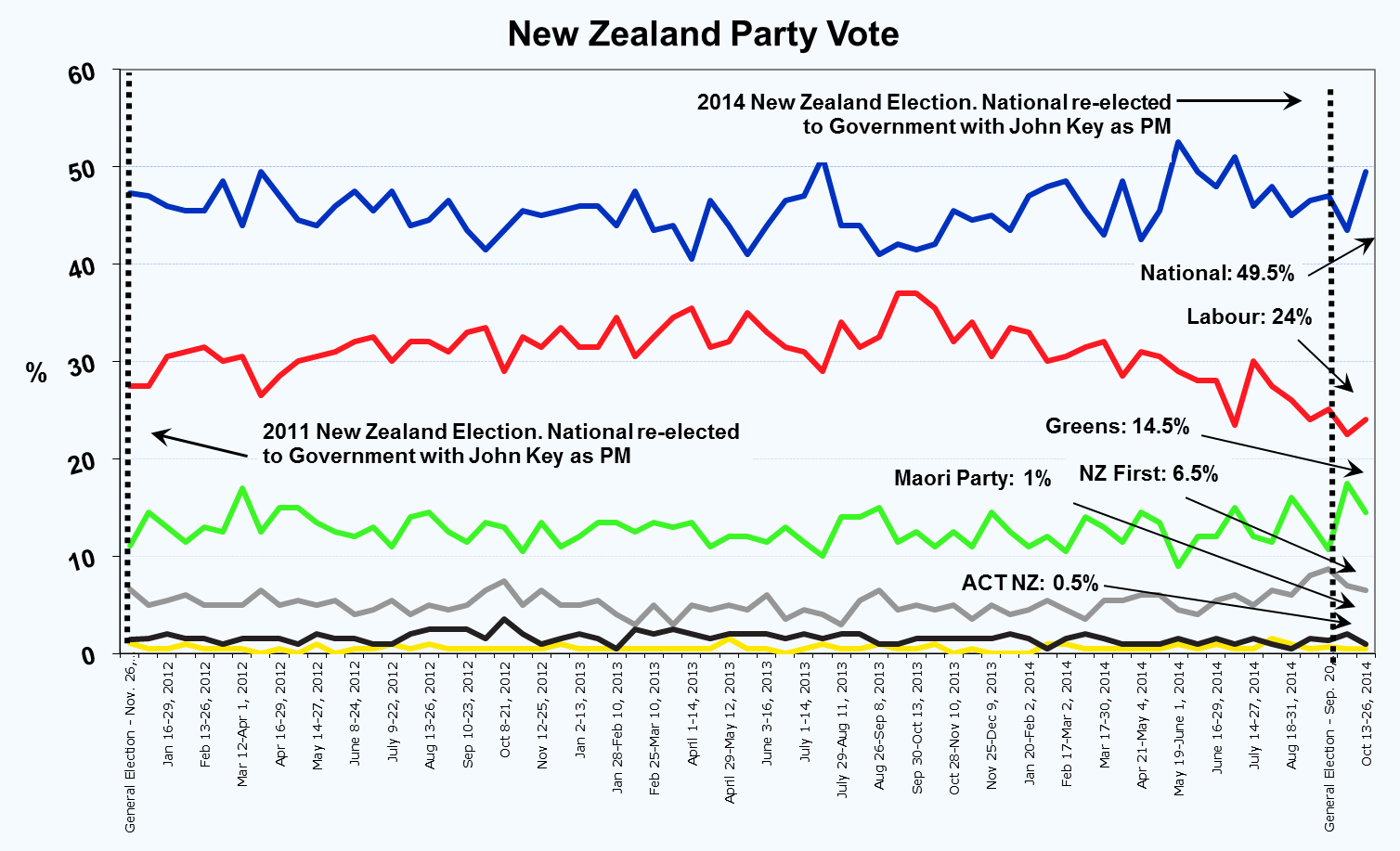 New Zealand Roy Morgan GCR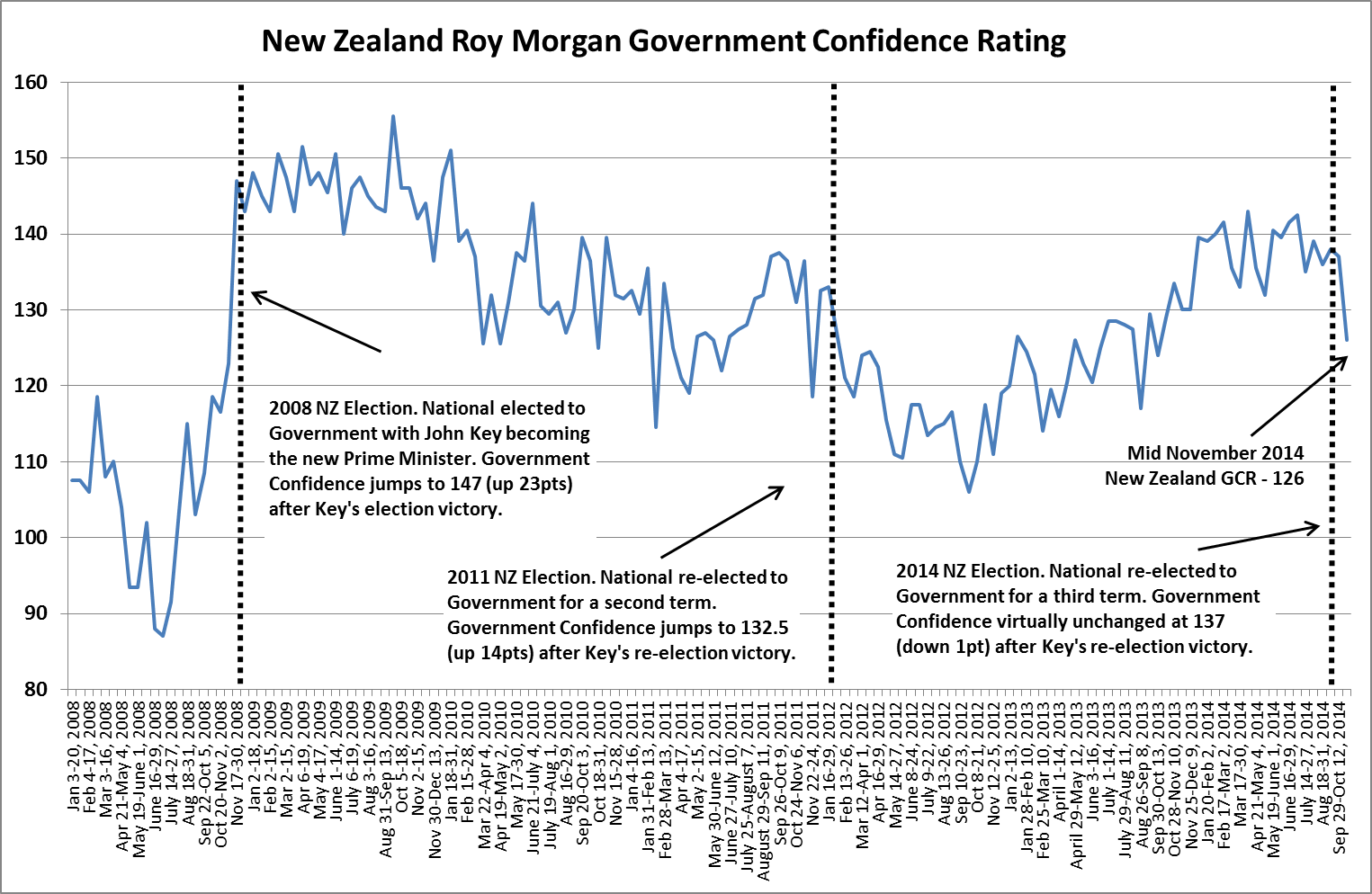 ContactOfficeMobileGary Morgan:+61 3 9224 5213+61 411 129 094Michele Levine:+61 3 9224 5215+61 411 129 093Sample SizePercentage EstimatePercentage EstimatePercentage EstimatePercentage EstimateSample Size40%-60%25% or 75%10% or 90%5% or 95%1,000±3.2±2.7±1.9±1.41,500±2.6±2.2±1.5±1.1PRIMARY VOTENationalLabourGreenPartyNZFirstNZFirstMaoriParty*ACTNZUnitedFutureConservatives*ManaParty*Internet*OtherOtherELECTIONS%%%%%%%%%%%%%July 27, 200220.9341.267.0010.3810.38n/a7.146.69n/an/an/a6.606.60September 17, 200539.1041.105.305.725.722.121.512.67n/an/an/a2.482.48November 8, 200844.9333.996.724.074.072.393.650.87n/an/an/a3.383.38November 26, 201147.3127.4811.066.596.591.431.070.602.651.08n/a0.730.73September 20, 201447.0425.1310.708.668.661.320.690.223.971.42n/a0.850.85ROY MORGAN POLLSep 29-Oct 12, 201443.522.517.517.5720.50.551^0.5Oct 27-Nov 9, 201449.52414.514.56.510.5^20.5^1.5National Party-led Government*ParliamentaryOpposition Parties# Election, November 8, 200851.8448.16Election, November 26, 201150.4146.21Election, September 20, 201449.2744.49ROY MORGAN POLLSeptember 29 – October 12, 201446.547October 27 – November 9, 20145145NZ Roy Morgan Government Confidence Rating: Interviewing Dates (National Party Govt.)NZ Roy Morgan Government Confidence Rating: Interviewing Dates (National Party Govt.)NZ Roy Morgan Government Confidence Rating: Interviewing Dates (National Party Govt.)NZ Roy Morgan Government Confidence Rating: Interviewing Dates (National Party Govt.)NZ Roy Morgan Government Confidence Rating: Interviewing Dates (National Party Govt.)NZ Roy Morgan Government Confidence Rating: Interviewing Dates (National Party Govt.)NZ Roy Morgan Government Confidence Rating: Interviewing Dates (National Party Govt.)NZ Roy Morgan Government Confidence Rating: Interviewing Dates (National Party Govt.)June 3-16,
2013June 17-30,
2013July 1-14,2013July 15-28,
2013July 29-Aug 11,
2013Aug 12-25,
2013Aug 26-Sep 8,2013Sep 16-29,
2013%%%%%%%%Right direction54575858.5585852.559Wrong direction33.53229.5303030.535.529.5Roy Morgan GCR#120.5125128.5128.5128127.5117129.5Can’t say12.51112.511.51211.51211.5TOTAL100100100100100100100100NZ Roy Morgan Government Confidence Rating: Interviewing Dates (National Party Govt.)NZ Roy Morgan Government Confidence Rating: Interviewing Dates (National Party Govt.)NZ Roy Morgan Government Confidence Rating: Interviewing Dates (National Party Govt.)NZ Roy Morgan Government Confidence Rating: Interviewing Dates (National Party Govt.)NZ Roy Morgan Government Confidence Rating: Interviewing Dates (National Party Govt.)NZ Roy Morgan Government Confidence Rating: Interviewing Dates (National Party Govt.)NZ Roy Morgan Government Confidence Rating: Interviewing Dates (National Party Govt.)Sep 30-Oct 13,
2013Oct 14-27,2013Oct 28-Nov 10,2013Nov 11-24,
2013Nov 25-Dec 8,
2013Jan 6-19,
2014Jan 20-Feb 2,
2014%%%%%%%Right direction5557.5615958.56363.5Wrong direction3128.527.52928.523.524.5Roy Morgan GCR#124129133.5130130139.5139Can’t say141411.5121313.512TOTAL100100100100100100100NZ Roy Morgan Government Confidence Rating: Interviewing Dates (National Party Govt.)NZ Roy Morgan Government Confidence Rating: Interviewing Dates (National Party Govt.)NZ Roy Morgan Government Confidence Rating: Interviewing Dates (National Party Govt.)NZ Roy Morgan Government Confidence Rating: Interviewing Dates (National Party Govt.)NZ Roy Morgan Government Confidence Rating: Interviewing Dates (National Party Govt.)NZ Roy Morgan Government Confidence Rating: Interviewing Dates (National Party Govt.)NZ Roy Morgan Government Confidence Rating: Interviewing Dates (National Party Govt.)Feb 3-16,
2014Feb 17-Mar 2,
2014Mar 3-16,2014Mar 17-30
2014Mar 31-Apr 13,
2014Apr 21-May 4,
2014May 5-18,
2014%%%%%%%Right direction63.5656161656260Wrong direction23.523.525.5282226.528Roy Morgan GCR#140141.5135.5133143135.5132Can’t say1311.513.5111311.512TOTAL100100100100100100100NZ Roy Morgan Government Confidence Rating: Interviewing Dates (National Party Govt.)NZ Roy Morgan Government Confidence Rating: Interviewing Dates (National Party Govt.)NZ Roy Morgan Government Confidence Rating: Interviewing Dates (National Party Govt.)NZ Roy Morgan Government Confidence Rating: Interviewing Dates (National Party Govt.)NZ Roy Morgan Government Confidence Rating: Interviewing Dates (National Party Govt.)NZ Roy Morgan Government Confidence Rating: Interviewing Dates (National Party Govt.)NZ Roy Morgan Government Confidence Rating: Interviewing Dates (National Party Govt.)NZ Roy Morgan Government Confidence Rating: Interviewing Dates (National Party Govt.)May 19-June 1,2014June 2-15,
2014June 16-29,
2014June 30-July 13,2014July 14-27,2014Aug 4-17,2014Aug 18-31,
2014Sep 1-14,
2014%%%%%%%%Right direction64.563.56565.56063.56162Wrong direction242423.5232524.52524Roy Morgan GCR#140.5139.5141.5142.5135139136138Can’t say11.512.511.511.515121414TOTAL100100100100100100100100NZ Roy Morgan Government Confidence Rating: Interviewing Dates (National Party Govt.)NZ Roy Morgan Government Confidence Rating: Interviewing Dates (National Party Govt.)NZ Roy Morgan Government Confidence Rating: Interviewing Dates (National Party Govt.)NZ Roy Morgan Government Confidence Rating: Interviewing Dates (National Party Govt.)NZ Roy Morgan Government Confidence Rating: Interviewing Dates (National Party Govt.)NZ Roy Morgan Government Confidence Rating: Interviewing Dates (National Party Govt.)NZ Roy Morgan Government Confidence Rating: Interviewing Dates (National Party Govt.)NZ Roy Morgan Government Confidence Rating: Interviewing Dates (National Party Govt.)Sep 29-Oct 12,
2014Oct 27-Nov 9,
2014%%Right direction61.556Wrong direction24.530Roy Morgan GCR#137126Can’t say1414TOTAL100100